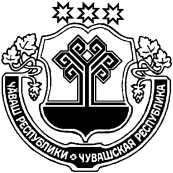 О Муниципальной программе цифровой трансформации Янтиковского муниципального округа Чувашской РеспубликиВ целях обеспечения реализации проектов цифровой трансформации, реализуемых в рамках мероприятия «Реализация приоритетных проектов (направлений) цифровой трансформации отраслей экономики, социальной сферы и государственного управления в Чувашской Республике в рамках индивидуальной программы социально-экономического развития Чувашской Республики» основного мероприятия «Реализация мероприятий индивидуальной программы социально-экономического развития Чувашской Республики на 2020-2024 годы в рамках реализации Стратегии в области цифровой трансформации отраслей экономики, социальной сферы и государственного управления в Чувашской Республике» подпрограммы «Развитие информационных технологий» государственной программы Чувашской Республики «Цифровое общество Чувашии», утвержденной постановлением Кабинета Министров Чувашской Республики от 10 октября 2018 г. № 402, администрация Янтиковского муниципального округа 
п о с т а н о в л я е т:1. Утвердить прилагаемую Муниципальную программу цифровой трансформации Янтиковского муниципального округа Чувашской Республики (далее – Муниципальная программа).2. Утвердить ответственным исполнителем Муниципальной программы сектор цифрового развития отдела организационно-контрольной, кадровой работы и цифрового развития администрации Янтиковского муниципального округа.3. Финансовому отделу администрации Янтиковского муниципального округа Чувашской Республики при формировании проекта бюджета Янтиковского муниципального округа Чувашской Республики на очередной финансовый год и плановый период предусмотреть бюджетные ассигнования, на реализацию Муниципальной программы.4. Признать утратившим силу постановление администрации Янтиковского района № 350 от 06.09.2022 г. «О муниципальной программе цифровой трансформации Янтиковского района Чувашской Республики»5. Контроль за исполнением настоящего постановления возложить на отдел организационно-контрольной, кадровой работы и цифрового развития администрации Янтиковского муниципального округа.6. Настоящее постановление вступает со дня его официального опубликования.Глава Янтиковскогомуниципального округа                                                                      В. Б. МихайловУТВЕРЖДЕНпостановлением администрацииЯнтиковского муниципального округа от 15.05..2023 № 422МУНИЦИПАЛЬНАЯ ПРОГРАММА ЦИФРОВОЙ ТРАНСФОРМАЦИИ ЯНТИКОВСКОГО МУНИЦИПАЛЬНОГО ОКРУГА ЧУВАШСКОЙ РЕСПУБЛИКИ (ДАЛЕЕ – МУНИЦИПАЛЬНАЯ ПРОГРАММА)Паспорт муниципальной программыРаздел 1. Целевые показателиРаздел 2. Объем финансирования проектов (мероприятий) ПрограммыЧУВАШСКАЯ РЕСПУБЛИКА ЧĂВАШ РЕСПУБЛИКИ АДМИНИСТРАЦИЯ ЯНТИКОВСКОГО МУНИЦИПАЛЬНОГО ОКРУГАПОСТАНОВЛЕНИЕ15.05.2023 422село ЯнтиковоТĂВАЙ МУНИЦИПАЛЛĂ ОКРУГĚНАДМИНИСТРАЦИЙĔЙЫШĂНУ___ ___2023  ____№ Тǎвай ялěНаименование муниципальной программыНаименование муниципальной программыМуниципальная программа цифровой трансформации Янтиковского муниципального округа Чувашской РеспубликиМуниципальная программа цифровой трансформации Янтиковского муниципального округа Чувашской РеспубликиСроки реализации муниципальной программыСроки реализации муниципальной программы2023-2024 гг.2023-2024 гг.Наименование ответственного исполнителя муниципальной программыНаименование ответственного исполнителя муниципальной программыАдминистрация Янтиковского муниципального округа Чувашской РеспубликиАдминистрация Янтиковского муниципального округа Чувашской РеспубликиСоисполнители муниципальной программыСоисполнители муниципальной программыРуководитель цифровой трансформации ОМСУ, ответственного за муниципальную программуРуководитель цифровой трансформации ОМСУ, ответственного за муниципальную программуЗаместитель главы администрации Янтиковского муниципального округа – начальник отдела организационно-контрольной, кадровой работы и цифрового развития Потапова Ирина АнатольевнаЗаместитель главы администрации Янтиковского муниципального округа – начальник отдела организационно-контрольной, кадровой работы и цифрового развития Потапова Ирина АнатольевнаЦель муниципальной программыЦель муниципальной программыОказание качественных муниципальных услуг населению и бизнесу, создание равных возможностей для всех жителей муниципального округа, а также обеспечение среды для реализации потенциала каждого человекаОказание качественных муниципальных услуг населению и бизнесу, создание равных возможностей для всех жителей муниципального округа, а также обеспечение среды для реализации потенциала каждого человекаПриоритеты цифровой трансформации Янтиковского муниципального округа (далее также - ПЦТМО) Приоритеты цифровой трансформации Янтиковского муниципального округа (далее также - ПЦТМО) Приоритеты цифровой трансформации Янтиковского муниципального округа (далее также - ПЦТМО) Приоритеты цифровой трансформации Янтиковского муниципального округа (далее также - ПЦТМО) Код ПЦТМОНаименование ПЦТМОКол-во показателей ПЦТМО (шт.) Суммарные затраты на достижение ПЦТМО за 2 года (тыс. руб.) Приоритеты цифровой трансформации муниципальных районов, муниципальных и городских округов в рамках достижения национальной цели развития Российской Федерации на период до 2030 года «Цифровая трансформация»(в соответствии с Указом Президента Российской Федерации от 21 июля 2020 г. № 474 «О национальных целях развития Российской Федерации на период до 2030 года»)Приоритеты цифровой трансформации муниципальных районов, муниципальных и городских округов в рамках достижения национальной цели развития Российской Федерации на период до 2030 года «Цифровая трансформация»(в соответствии с Указом Президента Российской Федерации от 21 июля 2020 г. № 474 «О национальных целях развития Российской Федерации на период до 2030 года»)Приоритеты цифровой трансформации муниципальных районов, муниципальных и городских округов в рамках достижения национальной цели развития Российской Федерации на период до 2030 года «Цифровая трансформация»(в соответствии с Указом Президента Российской Федерации от 21 июля 2020 г. № 474 «О национальных целях развития Российской Федерации на период до 2030 года»)Приоритеты цифровой трансформации муниципальных районов, муниципальных и городских округов в рамках достижения национальной цели развития Российской Федерации на период до 2030 года «Цифровая трансформация»(в соответствии с Указом Президента Российской Федерации от 21 июля 2020 г. № 474 «О национальных целях развития Российской Федерации на период до 2030 года»)1Увеличение доли массовых социально значимых услуг, доступных в электронном виде до 95 процентов к 2030 году502Достижение «цифровой зрелости» ключевых отраслей экономики и социальной сферы, в том числе здравоохранения и образования, а также государственного управления до 100 процентов к 2030 году803Рост доли домохозяйств, которым обеспечена возможность широкополосного доступа к информационно-телекоммуникационной сети «Интернет», до 97 процентов к 2030 году104Повышение уровня жизни населения за счет увеличения количества и роста качества и прозрачности предоставления государственных услуг населению посредством цифровых сервисов, улучшения «обратной связи» и роста вовлеченности граждан и бизнеса в принятие решений; создания комфортной городской среды; создания высокотехнологичных рабочих мест; снижения загрязнения окружающей среды; повышения уровня здравоохранения и образования; повышения культурного уровня и пр.1405Создание и внедрение цифровой экосистемы государственного управления по всем отраслям экономики и социальной сферы72806Обеспечение потребности экономики Чувашской Республики квалифицированными кадрами207Преимущественное внедрение и использование отечественных программных, программно-аппаратных комплексов10Задачи муниципальной программы: Задачи муниципальной программы: 1. Использование «сквозных» цифровых технологий при разработке и внедрении цифровых технологий по приоритетным отраслям экономики и социальной сферы в Чувашской Республике.2. Обеспечение качественного скачка в развитии приоритетных отраслей, в том числе креативных индустрий, обеспечение более высоких темпов роста валового регионального продукта за счет внедрения цифровых технологий.1. Использование «сквозных» цифровых технологий при разработке и внедрении цифровых технологий по приоритетным отраслям экономики и социальной сферы в Чувашской Республике.2. Обеспечение качественного скачка в развитии приоритетных отраслей, в том числе креативных индустрий, обеспечение более высоких темпов роста валового регионального продукта за счет внедрения цифровых технологий.Ожидаемые результаты реализации муниципальной программы:Ожидаемые результаты реализации муниципальной программы:Результат 1.1. Увеличение доли массовых социально значимых услуг, доступных в электронном виде, до 95 процентов к 2024 году.Результат 2.1. Достижение «цифровой зрелости» ключевых отраслей экономики и социальной сферы, в том числе здравоохранения и образования, а также государственного управления, до 32 процентов к 2024 году.Результат 3.1. Рост доли домохозяйств, которым обеспечена возможность широкополосного доступа к сети «Интернет», до 84 процентов к 2024 году. Результат 4.1. Достижение уровня удовлетворенности качеством предоставления массовых социально значимых государственных и муниципальных услуг в электронном виде с использованием Единого портала государственных и муниципальных услуг (функций) (далее – ЕПГУ) до 4,4 балла к 2024 году.Результат 4.2. Увеличение доли населения, вовлеченного в онлайн-голосование по вопросам развития городской среды, до 50 процентов к 2024 году.Результат 5.1. Внедрение востребованных цифровых механизмов взаимодействия между государством, населением и бизнесом.Результат 6.1. Количество государственных (муниципальных) служащих и работников учреждений, прошедших обучение компетенциям в сфере цифровой трансформации государственного и муниципального управления, не менее 70 человек к 2024 году.Результат 7.1. Увеличение доли расходов на закупки и (или) аренду отечественного программного обеспечения и платформ от общих расходов на закупку или аренду программного обеспечения до 80 процентов к 2024 году.Результат 1.1. Увеличение доли массовых социально значимых услуг, доступных в электронном виде, до 95 процентов к 2024 году.Результат 2.1. Достижение «цифровой зрелости» ключевых отраслей экономики и социальной сферы, в том числе здравоохранения и образования, а также государственного управления, до 32 процентов к 2024 году.Результат 3.1. Рост доли домохозяйств, которым обеспечена возможность широкополосного доступа к сети «Интернет», до 84 процентов к 2024 году. Результат 4.1. Достижение уровня удовлетворенности качеством предоставления массовых социально значимых государственных и муниципальных услуг в электронном виде с использованием Единого портала государственных и муниципальных услуг (функций) (далее – ЕПГУ) до 4,4 балла к 2024 году.Результат 4.2. Увеличение доли населения, вовлеченного в онлайн-голосование по вопросам развития городской среды, до 50 процентов к 2024 году.Результат 5.1. Внедрение востребованных цифровых механизмов взаимодействия между государством, населением и бизнесом.Результат 6.1. Количество государственных (муниципальных) служащих и работников учреждений, прошедших обучение компетенциям в сфере цифровой трансформации государственного и муниципального управления, не менее 70 человек к 2024 году.Результат 7.1. Увеличение доли расходов на закупки и (или) аренду отечественного программного обеспечения и платформ от общих расходов на закупку или аренду программного обеспечения до 80 процентов к 2024 году.Источники финансирования муниципальной программыИсточники финансирования муниципальной программыМуниципальная программа Янтиковского муниципального округа Чувашской Республики «Повышение безопасности жизнедеятельности населения и территорий Янтиковского муниципального округа Чувашской Республики», утвержденная постановлением № 119 от 25.03.2019Муниципальная программа Янтиковского муниципального округа Чувашской Республики «Повышение безопасности жизнедеятельности населения и территорий Янтиковского муниципального округа Чувашской Республики», утвержденная постановлением № 119 от 25.03.2019Ресурсное обеспечение реализации муниципальной программы:Ресурсное обеспечение реализации муниципальной программы:Общий объем финансирования по годам реализации составляет:2023 год – 230 тыс. рублей2024 год – 300 тыс. рублейОбъем финансирования за счет средств республиканского бюджета Чувашской Республики по годам реализации составляет: 2023 год – 0 тыс. рублей2024 год – 0 тыс. рублейОбъем финансирования за счет средств бюджета Янтиковского муниципального округа Чувашской Республики: 2023 год – 140 тыс. рублей2024 год – 140 тыс. рублейОбъем финансирования за счет средств внебюджетных источников по годам реализации составляет: 2023 год – 0 тыс. рублей2024 год – 0 тыс. рублейОбщий объем финансирования по годам реализации составляет:2023 год – 230 тыс. рублей2024 год – 300 тыс. рублейОбъем финансирования за счет средств республиканского бюджета Чувашской Республики по годам реализации составляет: 2023 год – 0 тыс. рублей2024 год – 0 тыс. рублейОбъем финансирования за счет средств бюджета Янтиковского муниципального округа Чувашской Республики: 2023 год – 140 тыс. рублей2024 год – 140 тыс. рублейОбъем финансирования за счет средств внебюджетных источников по годам реализации составляет: 2023 год – 0 тыс. рублей2024 год – 0 тыс. рублейКод показателяНаименование показателя цифровой трансформации (ПЦТ)Единица измерения показателяБазовое значение 2021 годЦелевое значение 
2023 годЦелевое значение 
2024 годОтветственный исполнитель, соисполнителиКод(ы) ПЦТМО, на который направлен показательП1Доля государственных и муниципальных услуг, предоставленных без нарушения регламентного срока при оказании услуг в электронном виде на Едином портале государственных и муниципальных услуг (функций) и (или) региональном портале государственных услуг%556565Администрация Янтиковского муниципального округа Чувашской Республики1П2Доля обращений за получением массовых социально значимых государственных и муниципальных услуг в электронном виде с использованием Единого портала государственных и муниципальных услуг (функций), без необходимости личного посещения органов государственной власти, органов местного самоуправления и многофункциональных центров предоставления государственных и муниципальных услуг, в общем количестве таких услуг%154040Администрация Янтиковского муниципального округа Чувашской Республики1П3Доля массовых социально значимых услуг, доступных в электронном виде%257595Администрация Янтиковского муниципального округа Чувашской Республики1П4Сокращение регламентного времени предоставления государственных и муниципальных услуг в 3 раза при оказании услуг в электронном виде на ЕПГУ и (или) региональном портале государственных услуграз123Администрация Янтиковского муниципального округа Чувашской Республики1П5Доля электронного юридически значимого документооборота между органами исполнительной власти, местного самоуправления и подведомственными им учреждениями в субъекте Российской Федерации%75100100Администрация Янтиковского муниципального округа Чувашской Республики2П6Доля расходов на закупки и (или) аренду отечественного программного обеспечения и платформ от общих расходов на закупку или аренду программного обеспечения%07080Администрация Янтиковского муниципального округа Чувашской Республики7П7Число домашних хозяйств, имеющих широкополосный доступ к информационно-телекоммуникационной сети "Интернет", в расчете на 100 домашних хозяйствед.818384Администрация Янтиковского муниципального округа Чувашской Республики3П8Доля зарегистрированных пользователей ЕПГУ, использующих сервисы ЕПГУ в текущем году в целях получения государственных и муниципальных услуг в электронном виде, от общего числа зарегистрированных пользователей ЕПГУ%05060Администрация Янтиковского муниципального округа Чувашской Республики4П9Доля государственных (муниципальных) служащих и работников учреждений, прошедших обучение компетенциям в сфере цифровой трансформации государственного и муниципального управления, ежегодно%02020Администрация Янтиковского муниципального округа Чувашской Республики6П10Уровень обеспеченности граждан спортивными сооружениями исходя из единовременной пропускной способности %78,679,579,8Администрация Янтиковского муниципального округа Чувашской Республики4П11Доля граждан, систематически занимающихся физической культурой и спортом%475456,5Администрация Янтиковского муниципального округа Чувашской Республики4П12Доля организаций спортивной подготовки, использующих информационные системы для предоставления услуг гражданам в электронном виде%070100Администрация Янтиковского муниципального округа Чувашской Республики4П13Доля организаций спортивной подготовки, обеспечивающих электронную запись граждан на платные и бесплатные занятия физической культурой и спортом%070100Администрация Янтиковского муниципального округа Чувашской Республики4П14Доля спортивных мероприятий, включаемых в Единый календарный план межрегиональных, всероссийских и международных физкультурных мероприятий и спортивных мероприятий Минспорта России посредством государственной информационной системы «Единая цифровая платформа «Физическая культура и спорт»%070100Администрация Янтиковского муниципального округа Чувашской Республики4П15Доля протоколов спортивных мероприятий, формируемых в электронном виде%070100Администрация Янтиковского муниципального округа Чувашской Республики4П16Доля спортивных объектов, зарегистрированных в государственной информационной системе «Единая цифровая платформа «Физическая культура и спорт»%070100Администрация Янтиковского муниципального округа Чувашской Республики5П17Процент информации о землях сельскохозяйственного назначения, которая содержится в цифровом виде, в том числе их качественные характеристики (показатели плодородия и наличия мелиорации)%0070Администрация Янтиковского муниципального округа Чувашской Республики5П18Информация о сельских населенных пунктах и постоянно проживающем в них населении содержится в цифровом формате%0050Администрация Янтиковского муниципального округа Чувашской Республики5П19Обеспечен учет сельскохозяйственных животных%0030Администрация Янтиковского муниципального округа Чувашской Республики5П20Ввод в действие аппаратно-программного комплекса «Безопасный город» на территории Чувашской Республики%02030Администрация Янтиковского муниципального округа Чувашской Республики5П21Реконструкция муниципальной
автоматизированной системы централизованного оповещения (МАСЦО)%01520Администрация Янтиковского муниципального округа Чувашской Республики4П22Доля образовательных организаций Чувашской Республики, использующих региональную образовательную платформу в образовательной деятельности%090100Администрация Янтиковского муниципального округа Чувашской Республики4П23Доля обучающихся с ограниченными возможностями здоровья, проживающих на территории Чувашской Республики, зарегистрированных в информационной системе (платформе) по взаимодействию с психолого-медико-педагогическими комиссиями%080100Администрация Янтиковского муниципального округа Чувашской Республики4П24В государственных (муниципальных) образовательных организациях, реализующих программы общего образо-вания, в соответствии с утвержденным стандартом сформирована IT-инфраструктура для обеспечения в помещениях безопасного доступа к государственным, муниципальным и иным информационным системам, а также к сети «Интернет»%0100100Администрация Янтиковского муниципального округа Чувашской Республики4П25Доля выпускников общеобразовательных организаций, сдающих ЕГЭ по предмету «Информатика и ИКТ»%12,771518Администрация Янтиковского муниципального округа Чувашской Республики4, 6П26Доля управляющих организаций, раскрывающих информацию в полном объеме в государственную информационную систему жилищно-коммунального хозяйства%5085100Администрация Янтиковского муниципального округа Чувашской Республики2П27Доля ресурсоснабжающих организаций, раскрывающих информацию в полном объеме в ГИС ЖКХ%3085100Администрация Янтиковского муниципального округа Чувашской Республики2П28Доля диспетчерских служб муниципальных районов, муниципальных округов и городских округов, подключенных к системам мониторинга инцидентов и аварий на объектах ЖКХ%025100Администрация Янтиковского муниципального округа Чувашской Республики2П29Доля общих собраний собственников помещений в многоквартирных домах, проведенных посредством электронного голосования, от общего количества проведенных общих собраний собственников%0710Администрация Янтиковского муниципального округа Чувашской Республики2П30Доля услуг по управлению многоквартирным домом и содержанию общего имущества, оплаченных онлайн%0060Администрация Янтиковского муниципального округа Чувашской Республики2П31Доля коммунальных услуг, оплаченных онлайн%0060Администрация Янтиковского муниципального округа Чувашской Республики2П32Доля аварийного жилого фонда, внесенного в цифровой реестр аварийного жилья%0100100Администрация Янтиковского муниципального округа Чувашской Республики2П33Доля торговых объектов, включенных в Торговый реестр%060100Администрация Янтиковского муниципального округа Чувашской Республики4П34Доля государственных услуг, предоставляемых органами исполнительной власти Чувашской Республики в электронном виде в части сдачи отчетности лесопользования%080100Администрация Янтиковского муниципального округа Чувашской Республики1П35Доля лесопользователей, зарегистрированных в личном кабинете с возможностью просмотра разделов карты лесных ресурсов, проектирования лесного участка, управления договорами аренды лесных участков и другими в соответствии с назначенными пользователю правами%060100Администрация Янтиковского муниципального округа Чувашской Республики4П36Наличие в цифровом формате генетической информации о племенных животных%020100Администрация Янтиковского муниципального округа Чувашской Республики5№
п/пПроекты (мероприятия) муниципальной программыОтветственный исполнитель, соисполнителиРоль муниципалитета в реализации проектаКод(ы) показателей, на которые направлен проект (мероприятие)Обеспеченность финансированиемИсточники финансированияРесурсное обеспечение (тыс. руб.)
2023 годРесурсное обеспечение (тыс. руб.)
2024 год1.Проект «Перевод массовых социально значимых государственных и муниципальных услуг в электронный вид»Администрация Янтиковского муниципального округа Чувашской РеспубликиИсполнитель проекта, пользователь результатов проектаП1, П2, П3, П4Финансирование
не требуетсяВсего, в том числе:001.1.Проект «Перевод массовых социально значимых государственных и муниципальных услуг в электронный вид»Администрация Янтиковского муниципального округа Чувашской РеспубликиРБ001.2.Проект «Перевод массовых социально значимых государственных и муниципальных услуг в электронный вид»Администрация Янтиковского муниципального округа Чувашской РеспубликиМБ001.3.Проект «Перевод массовых социально значимых государственных и муниципальных услуг в электронный вид»Администрация Янтиковского муниципального округа Чувашской РеспубликиВБ002.Проект «Электронный документооборот»Администрация Янтиковского муниципального округа Чувашской РеспубликиПользователь результатов проектаП5Финансирование
не требуетсяВсего, в том числе:002.1.Проект «Электронный документооборот»Администрация Янтиковского муниципального округа Чувашской РеспубликиРБ002.2.Проект «Электронный документооборот»Администрация Янтиковского муниципального округа Чувашской РеспубликиМБ002.3.Проект «Электронный документооборот»Администрация Янтиковского муниципального округа Чувашской РеспубликиВБ003.Проект «Платформа обратной связи»Администрация Янтиковского муниципального округа Чувашской РеспубликиИсполнитель проекта, пользователь результатов проектаП8Финансирование
не требуетсяВсего, в том числе:003.1.Проект «Платформа обратной связи»Администрация Янтиковского муниципального округа Чувашской РеспубликиРБ003.2.Проект «Платформа обратной связи»Администрация Янтиковского муниципального округа Чувашской РеспубликиМБ003.3.Проект «Платформа обратной связи»Администрация Янтиковского муниципального округа Чувашской РеспубликиВБ004.Проект «Создание единого ситуационного аналитического центра Чувашской Республики»Администрация Янтиковского муниципального округа Чувашской РеспубликиПоставщик данных, пользователь результатов проектаП6Финансирование
не требуетсяВсего, в том числе:004.1.Проект «Создание единого ситуационного аналитического центра Чувашской Республики»Администрация Янтиковского муниципального округа Чувашской РеспубликиРБ004.2.Проект «Создание единого ситуационного аналитического центра Чувашской Республики»Администрация Янтиковского муниципального округа Чувашской РеспубликиМБ004.3.Проект «Создание единого ситуационного аналитического центра Чувашской Республики»Администрация Янтиковского муниципального округа Чувашской РеспубликиВБ005.Проект «Обеспечение покрытием сетями связи, доступностью услуг связи и доступом к сети «Интернет» населенных пунктов Чувашской Республики»Администрация Янтиковского муниципального округа Чувашской РеспубликиИсполнитель проектаП7, П8Финансирование
не требуетсяВсего, в том числе:005.1.Проект «Обеспечение покрытием сетями связи, доступностью услуг связи и доступом к сети «Интернет» населенных пунктов Чувашской Республики»Администрация Янтиковского муниципального округа Чувашской РеспубликиРБ005.2.Проект «Обеспечение покрытием сетями связи, доступностью услуг связи и доступом к сети «Интернет» населенных пунктов Чувашской Республики»Администрация Янтиковского муниципального округа Чувашской РеспубликиМБ005.3.Проект «Обеспечение покрытием сетями связи, доступностью услуг связи и доступом к сети «Интернет» населенных пунктов Чувашской Республики»Администрация Янтиковского муниципального округа Чувашской РеспубликиВБ006.Проект «Обеспечение достаточного уровня цифровых компетенций руководителей цифровой трансформации в органах власти, государственных и муниципальных служащих, управленческих команд»Администрация Янтиковского муниципального округа Чувашской РеспубликиИсполнитель проектаП9Финансирование
не требуетсяВсего, в том числе:006.1.Проект «Обеспечение достаточного уровня цифровых компетенций руководителей цифровой трансформации в органах власти, государственных и муниципальных служащих, управленческих команд»Администрация Янтиковского муниципального округа Чувашской РеспубликиРБ006.2.Проект «Обеспечение достаточного уровня цифровых компетенций руководителей цифровой трансформации в органах власти, государственных и муниципальных служащих, управленческих команд»Администрация Янтиковского муниципального округа Чувашской РеспубликиМБ006.3.Проект «Обеспечение достаточного уровня цифровых компетенций руководителей цифровой трансформации в органах власти, государственных и муниципальных служащих, управленческих команд»Администрация Янтиковского муниципального округа Чувашской РеспубликиВБ007.Проект «Создание (развитие) региональной цифровой платформы по цифровизации спортивной отрасли» Администрация Янтиковского муниципального округа Чувашской РеспубликиИсполнитель проекта, поставщик данных, пользователь результатов проектаП10, П11, П12, П13, П14, П15, П16Финансирование
не требуетсяВсего, в том числе:007.1.Проект «Создание (развитие) региональной цифровой платформы по цифровизации спортивной отрасли» Администрация Янтиковского муниципального округа Чувашской РеспубликиРБ007.2.Проект «Создание (развитие) региональной цифровой платформы по цифровизации спортивной отрасли» Администрация Янтиковского муниципального округа Чувашской РеспубликиМБ007.3.Проект «Создание (развитие) региональной цифровой платформы по цифровизации спортивной отрасли» Администрация Янтиковского муниципального округа Чувашской РеспубликиВБ008.Проект «Создание цифрового паспорта сельской территории» Администрация Янтиковского муниципального округа Чувашской РеспубликиПоставщик данных, пользователь результатов проектаП17, П18, П19Финансирование
не требуетсяВсего, в том числе:008.1.Проект «Создание цифрового паспорта сельской территории» Администрация Янтиковского муниципального округа Чувашской РеспубликиРБ008.2.Проект «Создание цифрового паспорта сельской территории» Администрация Янтиковского муниципального округа Чувашской РеспубликиМБ008.3.Проект «Создание цифрового паспорта сельской территории» Администрация Янтиковского муниципального округа Чувашской РеспубликиВБ009.Проект «Внедрение информационной системы учета похозяйственных книг, маркировки и цифровых сервисов аналитики животных в сельском хозяйстве и ветеринарии»Администрация Янтиковского муниципального округа Чувашской РеспубликиИсполнитель проекта, поставщик данных, пользователь результатов проектаП36Финансирование
не требуетсяВсего, в том числе:009.1.Проект «Внедрение информационной системы учета похозяйственных книг, маркировки и цифровых сервисов аналитики животных в сельском хозяйстве и ветеринарии»Администрация Янтиковского муниципального округа Чувашской РеспубликиРБ009.2.Проект «Внедрение информационной системы учета похозяйственных книг, маркировки и цифровых сервисов аналитики животных в сельском хозяйстве и ветеринарии»Администрация Янтиковского муниципального округа Чувашской РеспубликиМБ009.3.Проект «Внедрение информационной системы учета похозяйственных книг, маркировки и цифровых сервисов аналитики животных в сельском хозяйстве и ветеринарии»Администрация Янтиковского муниципального округа Чувашской РеспубликиВБ0010.Проект «Построение и развитие АПК «Безопасный город»Администрация Янтиковского муниципального округа Чувашской РеспубликиИсполнитель проекта, поставщик данных, пользователь результатов проектаП20Обеспечено финансированиемВсего, в том числе:23030010.1.Проект «Построение и развитие АПК «Безопасный город»Администрация Янтиковского муниципального округа Чувашской РеспубликиРБ0010.2.Проект «Построение и развитие АПК «Безопасный город»Администрация Янтиковского муниципального округа Чувашской РеспубликиМБ23030010.3.Проект «Построение и развитие АПК «Безопасный город»Администрация Янтиковского муниципального округа Чувашской РеспубликиВБ0011.Проект «Реконструкция муниципальной
автоматизированной системы централизованного оповещения (МАСЦО)»Администрация Янтиковского муниципального округа Чувашской РеспубликиИсполнитель проекта, поставщик данных, пользователь результатов проектаП21Финансирование
не требуетсяВсего, в том числе:0011.1.Проект «Реконструкция муниципальной
автоматизированной системы централизованного оповещения (МАСЦО)»Администрация Янтиковского муниципального округа Чувашской РеспубликиРБ0011.2.Проект «Реконструкция муниципальной
автоматизированной системы централизованного оповещения (МАСЦО)»Администрация Янтиковского муниципального округа Чувашской РеспубликиМБ0011.3.Проект «Реконструкция муниципальной
автоматизированной системы централизованного оповещения (МАСЦО)»Администрация Янтиковского муниципального округа Чувашской РеспубликиВБ0012.Проект «Внедрение единой региональной образовательной платформы»Администрация Янтиковского муниципального округа Чувашской РеспубликиПоставщик данных, пользователь результатов проектаП22Финансированиене требуетсяВсего, в том числе:0012.1.Проект «Внедрение единой региональной образовательной платформы»Администрация Янтиковского муниципального округа Чувашской РеспубликиРБ0012.2.Проект «Внедрение единой региональной образовательной платформы»Администрация Янтиковского муниципального округа Чувашской РеспубликиМБ0012.3.Проект «Внедрение единой региональной образовательной платформы»Администрация Янтиковского муниципального округа Чувашской РеспубликиВБ0013.Проект «Внедрение информационной системы (платформы) по взаимодействию психолого-медико-педагогических комиссий»Администрация Янтиковского муниципального округа Чувашской РеспубликиПоставщик данных, пользователь результатов проектаП23Финансирование
не требуетсяВсего, в том числе:0013.1.Проект «Внедрение информационной системы (платформы) по взаимодействию психолого-медико-педагогических комиссий»Администрация Янтиковского муниципального округа Чувашской РеспубликиРБ0013.2.Проект «Внедрение информационной системы (платформы) по взаимодействию психолого-медико-педагогических комиссий»Администрация Янтиковского муниципального округа Чувашской РеспубликиМБ0013.3.Проект «Внедрение информационной системы (платформы) по взаимодействию психолого-медико-педагогических комиссий»Администрация Янтиковского муниципального округа Чувашской РеспубликиВБ0014.Проект «Формирование IT-инфраструктуры в государственных (муниципальных) образовательных организациях, реализующих программы общего образования»Администрация Янтиковского муниципального округа Чувашской РеспубликиУчастник проекта, пользователь результатов проектаП24Финансирование
не требуетсяВсего, в том числе:0014.1.Проект «Формирование IT-инфраструктуры в государственных (муниципальных) образовательных организациях, реализующих программы общего образования»Администрация Янтиковского муниципального округа Чувашской РеспубликиРБ0014.2.Проект «Формирование IT-инфраструктуры в государственных (муниципальных) образовательных организациях, реализующих программы общего образования»Администрация Янтиковского муниципального округа Чувашской РеспубликиМБ0014.3.Проект «Формирование IT-инфраструктуры в государственных (муниципальных) образовательных организациях, реализующих программы общего образования»Администрация Янтиковского муниципального округа Чувашской РеспубликиВБ0015.Проект «Создание IТ-классов на базе общеобразовательных организаций»Администрация Янтиковского муниципального округа Чувашской РеспубликиУчастник проекта, пользователь результатов проектаП25Финансирование
не требуетсяВсего, в том числе:0015.1.Проект «Создание IТ-классов на базе общеобразовательных организаций»Администрация Янтиковского муниципального округа Чувашской РеспубликиРБ0015.2.Проект «Создание IТ-классов на базе общеобразовательных организаций»Администрация Янтиковского муниципального округа Чувашской РеспубликиМБ0015.3.Проект «Создание IТ-классов на базе общеобразовательных организаций»Администрация Янтиковского муниципального округа Чувашской РеспубликиВБ0016.Проект «Внедрение республиканской геоинформационной системы пространственного развития инженерного обеспечения»Администрация Янтиковского муниципального округа Чувашской РеспубликиПоставщик данных, пользователь результатов проектаП28Финансированиене требуетсяВсего, в том числе:0016.1.Проект «Внедрение республиканской геоинформационной системы пространственного развития инженерного обеспечения»Администрация Янтиковского муниципального округа Чувашской РеспубликиРБ0016.2.Проект «Внедрение республиканской геоинформационной системы пространственного развития инженерного обеспечения»Администрация Янтиковского муниципального округа Чувашской РеспубликиМБ0016.3.Проект «Внедрение республиканской геоинформационной системы пространственного развития инженерного обеспечения»Администрация Янтиковского муниципального округа Чувашской РеспубликиВБ0017.Проект «Внедрение информационной системы формирования реестра и мониторинга состояния объектов жилищного фонда с разработкой мобильного приложения»Администрация Янтиковского муниципального округа Чувашской РеспубликиПоставщик данных, пользователь результатов проектаП26, П27, П29, П30, П31, П32Финансирование
не требуетсяВсего, в том числе:0017.1.Проект «Внедрение информационной системы формирования реестра и мониторинга состояния объектов жилищного фонда с разработкой мобильного приложения»Администрация Янтиковского муниципального округа Чувашской РеспубликиРБ0017.2.Проект «Внедрение информационной системы формирования реестра и мониторинга состояния объектов жилищного фонда с разработкой мобильного приложения»Администрация Янтиковского муниципального округа Чувашской РеспубликиМБ0017.3.Проект «Внедрение информационной системы формирования реестра и мониторинга состояния объектов жилищного фонда с разработкой мобильного приложения»Администрация Янтиковского муниципального округа Чувашской РеспубликиВБ0018.Проект «Создание и формирование интерактивной карты «Интерактивный торговый реестр» Администрация Янтиковского муниципального округа Чувашской РеспубликиПоставщик данных, пользователь результатов проектаП33Финансирование
не требуетсяВсего, в том числе:0018.1.Проект «Создание и формирование интерактивной карты «Интерактивный торговый реестр» Администрация Янтиковского муниципального округа Чувашской РеспубликиРБ0018.2.Проект «Создание и формирование интерактивной карты «Интерактивный торговый реестр» Администрация Янтиковского муниципального округа Чувашской РеспубликиМБ0018.3.Проект «Создание и формирование интерактивной карты «Интерактивный торговый реестр» Администрация Янтиковского муниципального округа Чувашской РеспубликиВБ0019.Проект «Региональная система управления лесным комплексом»Администрация Янтиковского муниципального округа Чувашской РеспубликиПоставщик данных, пользователь результатов проектаП34, П35Финансирование
не требуетсяВсего, в том числе:0019.1.Проект «Региональная система управления лесным комплексом»   Администрация Янтиковского муниципального округа Чувашской РеспубликиРБ0019.2.Проект «Региональная система управления лесным комплексом»   Администрация Янтиковского муниципального округа Чувашской РеспубликиМБ0019.3.Проект «Региональная система управления лесным комплексом»   Администрация Янтиковского муниципального округа Чувашской РеспубликиВБ00Общий объем финансирования, в том числе:Общий объем финансирования, в том числе:Общий объем финансирования, в том числе:Общий объем финансирования, в том числе:Общий объем финансирования, в том числе:Общий объем финансирования, в том числе:Общий объем финансирования, в том числе:230300за счет средств республиканского бюджета Чувашской Республикиза счет средств республиканского бюджета Чувашской Республикиза счет средств республиканского бюджета Чувашской Республикиза счет средств республиканского бюджета Чувашской Республикиза счет средств республиканского бюджета Чувашской Республикиза счет средств республиканского бюджета Чувашской Республикиза счет средств республиканского бюджета Чувашской Республики00за счет средств местных бюджетовза счет средств местных бюджетовза счет средств местных бюджетовза счет средств местных бюджетовза счет средств местных бюджетовза счет средств местных бюджетовза счет средств местных бюджетов230300за счет внебюджетных источниковза счет внебюджетных источниковза счет внебюджетных источниковза счет внебюджетных источниковза счет внебюджетных источниковза счет внебюджетных источниковза счет внебюджетных источников00